Weathering and ErosionAgents of Erosion-IceGlaciers create u-shaped valleysLeave behind unsorted sedimentsCause striationsLeave behind features as moraines, kettle lakes, drumlins Water Create v shaped valleysLeave behind sorted, rounded sedimentsForm features like meanders, deltas, floodplains, oxbow lakesOceans-longshore driftLongshore currents, waves, tidesWindOccurs mainly in areas of little vegetation b/c roots hold soilCreated sand dunesGravity Landslides aka mass wasting or mass movement-gravity>friction keeping sediments in placeTalus-sediments found at base of a landslide Different types of mass wasting, by speed and conditionsThe creep-slight, slow movement of soilSlump-slow movement, large chunks of beadrock slide downDebris flow-rapid downslope flow of debrisMud flow- downward flow of fine particles and larcge amounts of waterAvalanche-faster than flow, dealing with ice or snowRock fall- rapid falling by sleep cliffHow Does Soil Form?soil=loose mixture of rock fragments, organic matter, water, and airsoil begins when bedrock is weatheredorganisms live among the weathered pieces → organic wasteHow is Soil Biotic?Living things break down the remains, makes humus-needed by plants to growWorms etc loosen material for water and air drainageWhat is a soil horizon?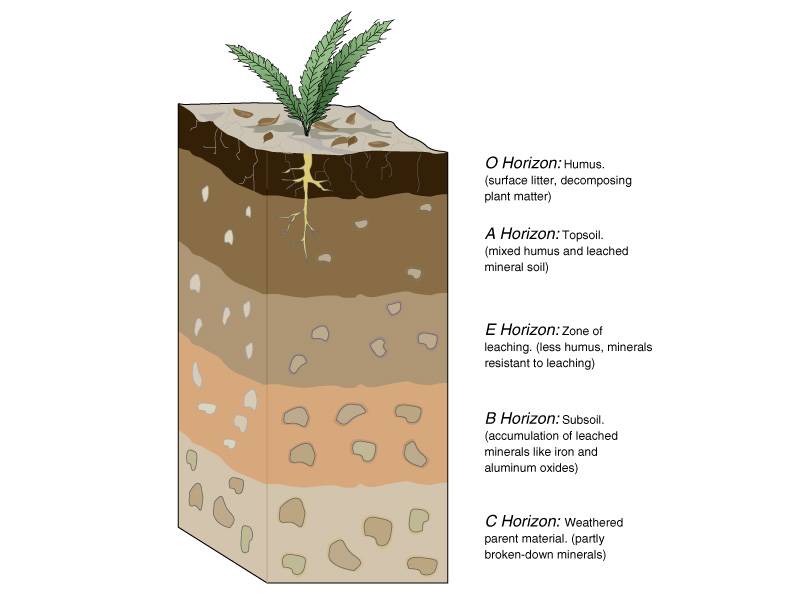 (ignore E)What are some Soil Characteristics? Soil Texture, sand-silt-clay (Largest-smallest)Color-depends on what minerals or organic matter is presentSoil pH-measure of acidity of the soilPore space-spaces between soil particles, water and air are found in the poresSoil fertility- how well a soil can support plant growth